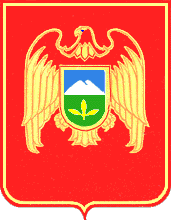 КУРЫТ ЩIЭНЫГЪЭ ЩРАГЪЭГЪУЭТ МУНИЦИПАЛЬНЭ БЮДЖЕТНЭ IУЭХУЩIАПIЭ «Гимназие № 6»МУНИЦИПАЛЬНЫЙ БЮДЖЕТ БИТЕУЛЮ БИЛИМ БЕРИУ УЧРЕЖДЕНИЕ «Гимназия № 6»МУНИЦИПАЛЬНОЕ БЮДЖЕТНОЕ ОБЩЕОБРАЗОВАТЕЛЬНОЕ УЧРЕЖДЕНИЕ  «Гимназия № 6»ПРИКАЗот  «_19_» _марта_ 2019  г.  								№ _61___         г. Прохладный           О зачислении  в 1-ый класс 2019-2020 учебного годаНа основании поданных документов и заявлений родителей, зачислить в 1-ый класс 2019-2020 учебного года:Ажгибкова Владимира СергеевичаАрхагову Алину АслановнуБеккер Злату АндреевнуВыблову Александру Евгеньевну Ионину Анастасию ЕвгеньевнуКазак Константина ПавловичаКлименко Максима АлександровичаКодзокова Марата РатмировичаКугутова Кирилла АндреевичаЛебедеву Анастасию МихайловнуМаркова Алексея ВячеславовичаМералиева Азиза ХусановичаМурсалова Залимхана Мурадхановича Николаеву Еву ДмитриевнуПолякова Георгия СергеевичаСоболь Дарью ЕгоровнуДиректор								А.В. ДолговаИсп.: Македонская Ольга Александровна,секретарь, т.: 4-54-59, proh.gim6@yandex.ru 